Муниципальное бюджетное дошкольное образовательное учреждение д/с «Светлячок»                          Подготовила воспитатель: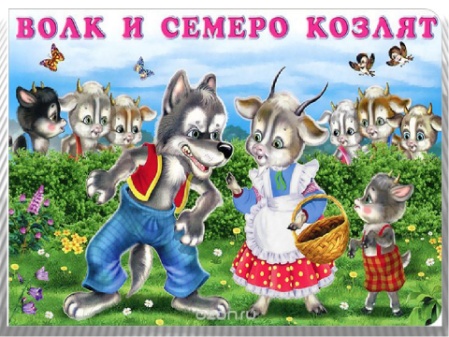   Малашенкова В.В.Богородицкое 2018г.Цель: Развитие у детей интереса к самостоятельному решению познавательных и творческих математических задач.Интеграция образовательных областей: «Познавательное развитие», «Социально-коммуникативное развитие», «Речевое развитие», «Художественно-эстетическое развитие», «Физическое развитие».Программное содержание:Закрепить представление детей о прямой и обратной последовательности чисел в пределах 10, продолжать учить понимать значение предлогов перед, за.Систематизировать знания о временах года, частях суток, геометрических фигурах, об образовании и составе числа.Продолжать учить понимать учебную задачу и выполнять её самостоятельно; формировать навык самоконтроля.Использовать фольклор для повышения интереса к выполнению математических действий, развивать логическое мышление.Продолжать учить отвечать в краткой и распространённой форме (особое внимание уделять грамматическому строю речи, согласованию числительных с существительными).Воспитывать стремление оказывать помощь тем, кто в ней нуждается.Словарная работа: упражнения в согласовании числительных с существительными: одно ухо, два уха; один палец, десять пальцев; одна лапка, шесть лапок.Оборудование:ноутбук, видеопроектор, музыкальный центр, слайды, столы, стулья, мольберт, костюмы козы и волка.Раздаточный материал: таблички с цифрами от 1 до 10, геометрические фигурки 10 комплектов, карточки с числами от 1 до 10, размер 8x12; 10 кружков красного цвета на каждого ребёнка; числовой домик для цифры 7.Предварительная работа. Чтение сказок связанных с цифрами. Отгадывание загадок. Решение логических задач. Составление изображений из геометрических фигур. Разучивание пальчиковой гимнастики и физкультминутки. Наблюдение за природой. Знакомство с пословицами и поговорками. 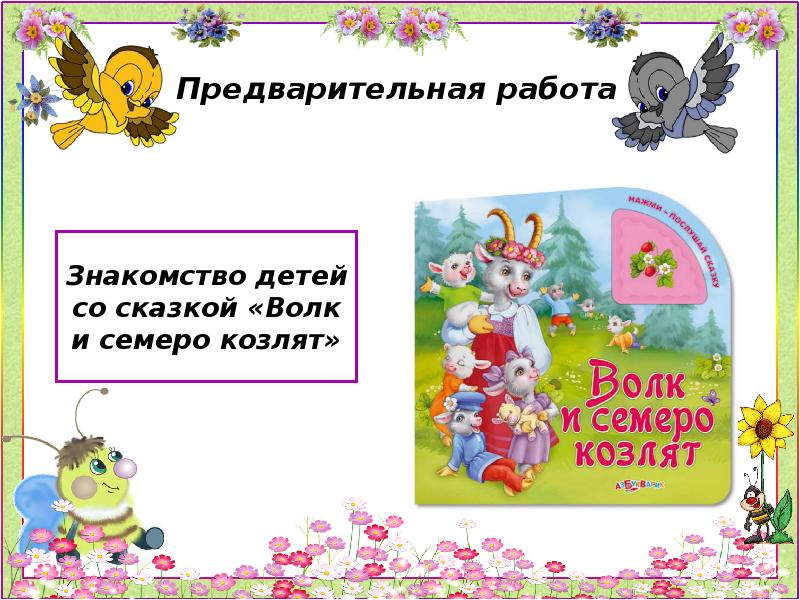 Методы и приёмы. Словесные – вопросы, индивидуальные ответы детей, пословицы, поговорки, задачи.Игровые – загадки, сюрпризный момент, игры, «Найди своё место», «Четвёртый лишний», «Сосчитай предметы», «Засели «домик» числа 7».Наглядные – слайды, таблички с цифрами, карточки с цифрами, «домик» числа 7.Практические – составление изображения предмета из геометрических фигур, решение математической задачи, пальчиковая гимнастика, выполнение заданий детьми.Ход занятия.(Звучит голос за ширмой)  Жила-была коза с козлятами. Уходила коза в лес есть траву шелковую, пить воду студеную. Как только уйдет - козлятки запрут избушку и сами никуда не выходят. Воротится коза, постучится в дверь и запоет: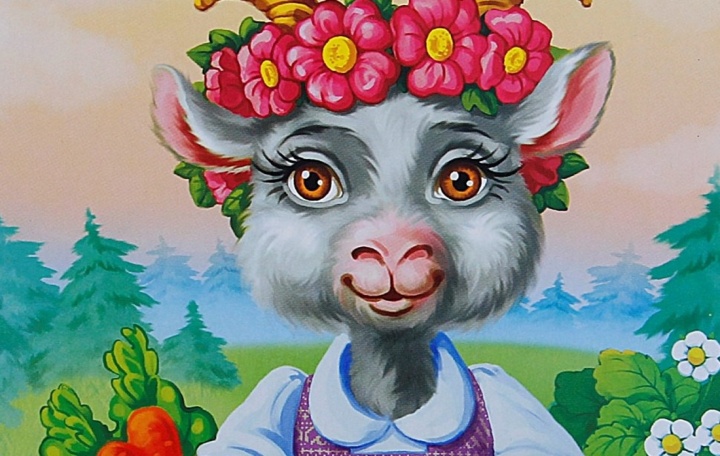 - Козлятушки, ребятушки! 
Отопритеся, отворитеся! 
Ваша мать пришла - молока принесла; 
Бежит молоко по вымечку, 
Из вымечка по копытечку, 
Из копытечкаво сыру землю!Козлятки отопрут дверь и впустят мать. Она их покормит, напоит и опять уйдет в лес, а козлята запрутся крепко-накрепко.Однажды волк подслушал, как поет коза. Вот раз коза ушла, волк побежал к избушке…(Дети сидят на стульчиках. В зале появляется воспитатель, переодетый в козу и плачет.)Коза: где вы мои козлятушки-ребятушки, на что двери отворяли вы, злого волка впускали вы? Ребята волк отпустит моих козлят только тогда, когда вы все задания выполните. Знаете ли вы сколько всего козлят у козы (дети -7), правильно, вот и заданий семь.Задание 1Вспомните счёт до 10.Коза: мы сейчас с вами поиграем в игру «Живой счёт». (детям раздаются таблички с цифрами от 1до 10).-Ваша задача выстроиться по порядку от 1до 10 и произнести в слух счёт в прямом и обратном порядке.- Встаньте соседи числа 3 (2-4), числа 7 (6-8) - Встаньте числа меньше 5 (4,3,2,1) - Встаньте числа больше 6(7,8,9,10)- Какое число самое маленькое от 1до 10 (1)- Какое число самое большое от 1 до 10  (10)Задание 2- Какая фигура лишняя?Ответы детей. (1.Лишний круг, потому что квадрат, ромб, прямоугольник – четырёхугольники; 2. Лишний ромб, он жёлтого цвета, а круг прямоугольник и квадрат – синего; 3. Лишний прямоугольник, он большой, а круг, ромб и квадрат - маленькие).Задание 3 Помогите решить задачу.Еж спросил ежа-соседа:- Ты откуда, непоседа?- Запасаюсь я к зиме.Видишь, яблоки на мне?Собираю их в лесу:Шесть принёс, одно несу.Призадумался сосед:Это сколько будет всех.Коза задаёт детям вопросы и выслушивает ответы.Дети, давайте поможем ежам сосчитать все яблоки. Кто помнит, сколько яблок ёж уже принёс? (шесть яблок)- Положите у себя на столах столько же красных кружков. - Сколько яблок он ещё несёт? (одно)- Что мы должны сделать? (Прибавить ещё одно яблоко)- Сколько яблок получилось, когда к шести яблокам прибавили еще одно яблоко? (Получилось 7 яблок).- Как получили семь яблок? (Было шесть яблок. Еж принёс ещё одно яблоко. К шести яблокам прибавили одно яблоко – получили семь яблок). Задание 4Коза: ребята вы должны выполнять движения, изображенные на схеме.Задание 51 загадка: Утро, вечер, день и ночь.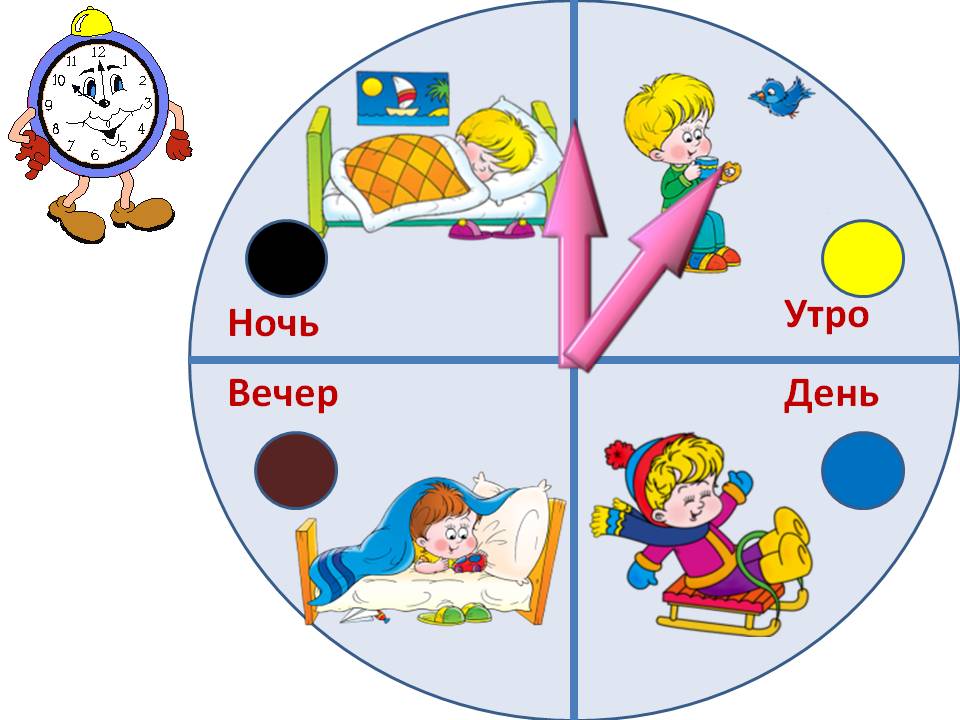 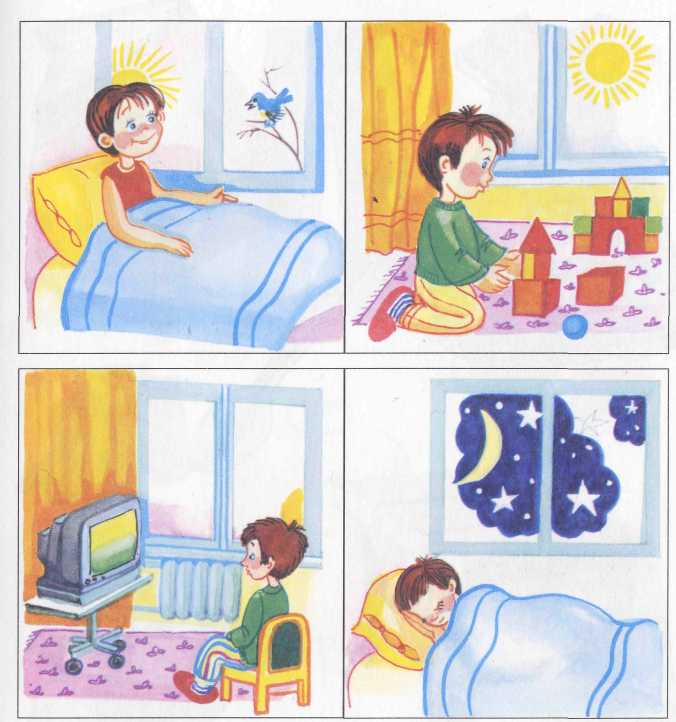 Как запомнить вам помочь?Временные промежутки,Под чудным названьем? ….... (сутки)Как всего за три минутки, разобрать на части сутки?Мы сутки как морковку, на части делим ловко.Будем дружно отвечать, части суток называть.2 загадка: Мамы деток разбудили.Дети личики умыли.Застелив свою кровать,Будут в детский сад шагать.Все ответят дружно,Наступило? ………(утро)Продолжаем отвечать, части суток называть.3 загадка: Солнышко уже давно,Смотрит ласково в окно.Поиграли, почитали и немножечко устали.На прогулку мы идем.Происходит это? ……..(днем)Продолжаем отвечать, части суток называть.4 загадка: Наигралась детвора.Расставаться нам пора.Вот уже и мы с тобой возвращаемся домой.Огни мелькают словно свечи, Все ответят это? ………(вечер)Продолжаем отвечать, части суток называть.5 загадка: На дворе уже темно, Спать легли уж все давно.Мама, папа, сын и дочь,Наступила, значит? ……..(ночь)Мы за несколько минуток, отгадали части суток!Коза  Продолжаем отвечать  время года называтьНаступили холода.Обернулась в лёд вода.Длинноухий зайка серыйОбернулся зайкой белым.Перестал медведь реветь:В спячку впал в бору медведь.Кто скажет, кто знает,Когда это бывает? (Зимой)Зазвенели ручьи, прилетели грачи.В улей пчела первый мёд принесла.Кто скажет, кто знает, Когда это бывает? (Весной)Я соткано из зноя, несу тепло с собою,Я реки согреваю, «купайтесь!» — приглашаю.И любите за это вы все меня, я ... (Лето)Несу я урожаи, поля вновь засеваю, Птиц к югу отправляю, деревья раздеваю, Но не касаюсь сосен и ёлочек, я … (Осень)Задание 6- Сколько ушей у зайца? (2) - Сколько лап у жука? (6) - Сколько пальцев вы видите? (10) - Сколько птичек на ветке? (4) - Сколько домов?(3)- Сколько точек у божьей коровки(7)- Сколько бантиков у девочки (1)- Сколько бабочек на лужайке (5)- Сколько цветочков в букете (9)- Сколько капелек на небе (8) Коза: молодцы, девочки и мальчики, и с этим заданием вы справились, и вот осталось последнее задание. Задание 7Волк приготовил для вас вот такой числовой домик. Ваша задача вспомнить состав числа семь. Игра «Засели «домик».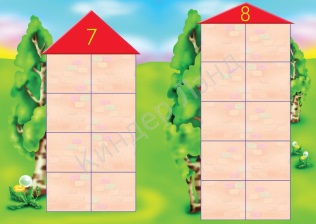 Дети выполняют задание с раздаточным материалом. Коза: спасибо Вам ребятки, если бы  не вы не видать мне больше моих козлятушек-ребятушек. Я и мои козлятки в знак благодарности вручаем вам медали знатоков математики. (коза уходит)Воспитатель предлагает рассмотреть книги из серии «Волк и семеро козлят»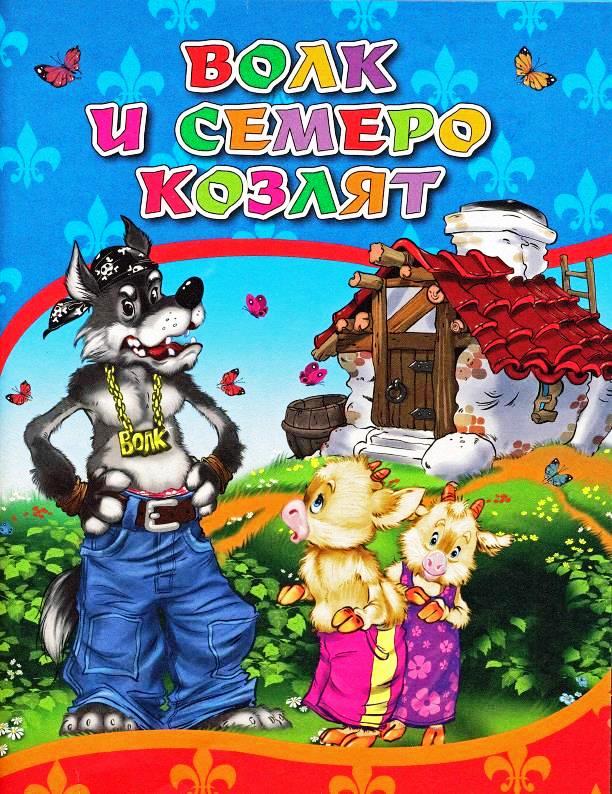 Итог занятия (дети отвечают на вопросы воспитателя)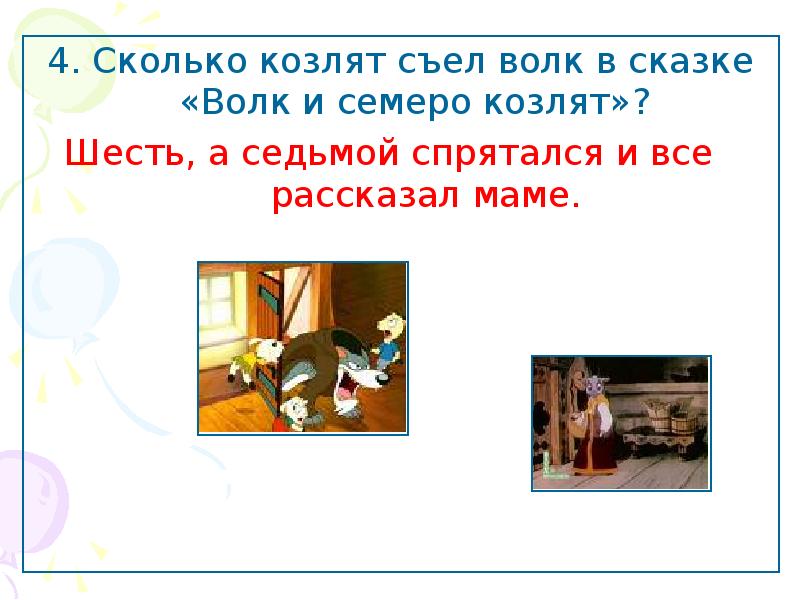 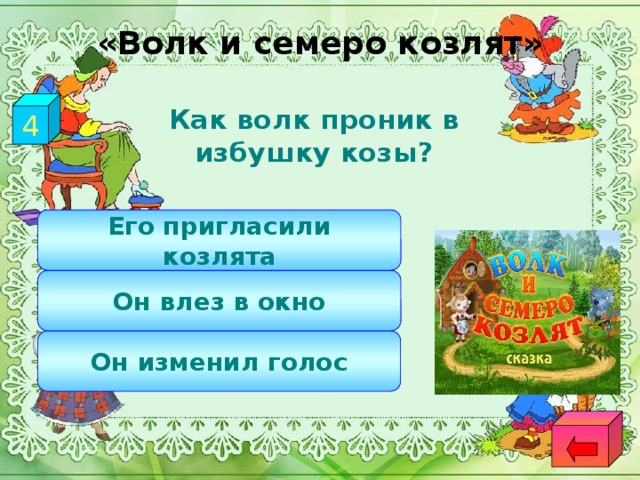 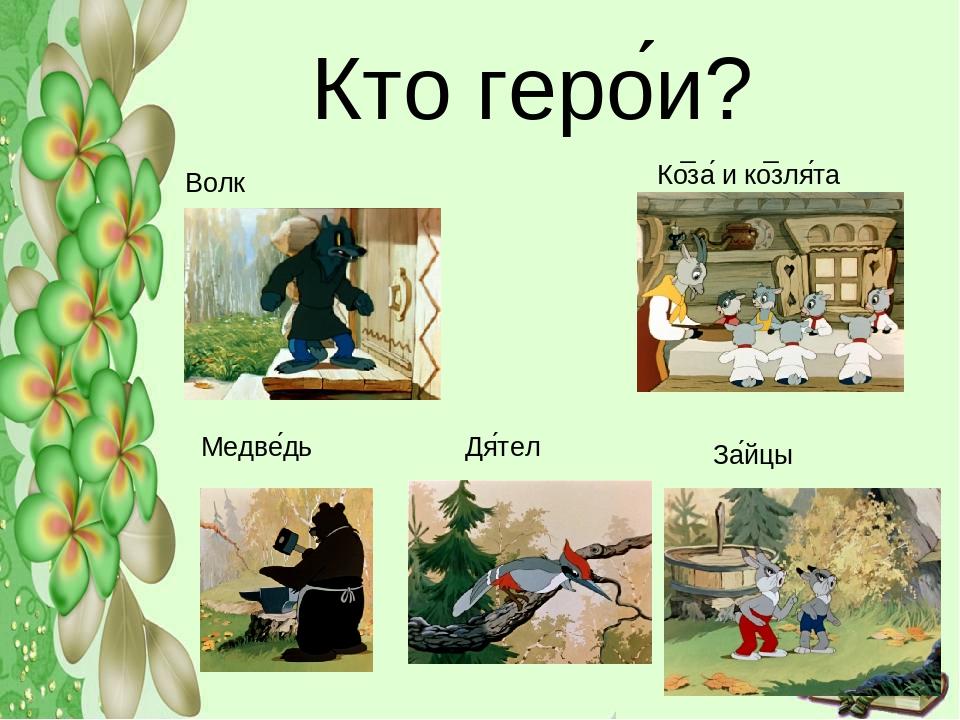 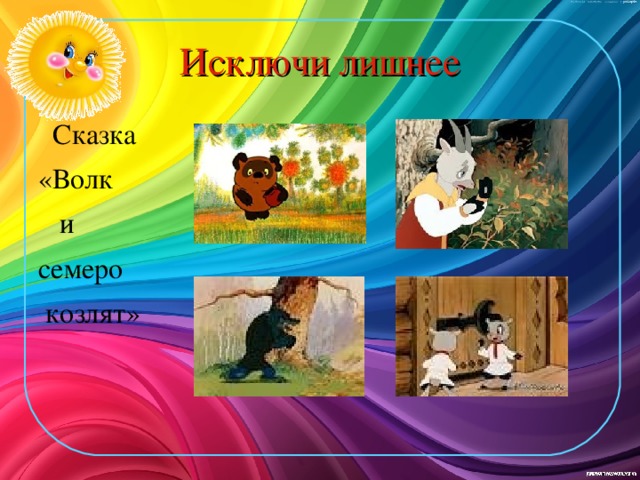 Тематический комплект к сказке «Волк и семеро козлят»(индивидуальная работа с детьми и детьми с ОВЗ)1.Лото
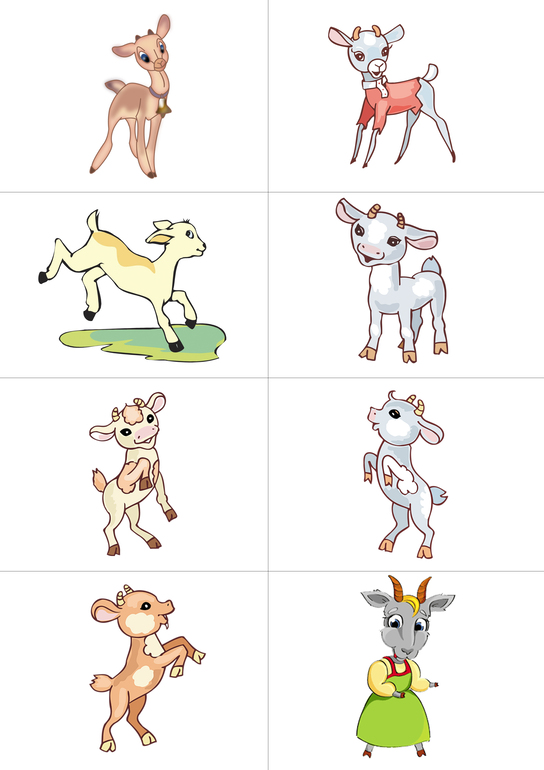 
2.Найди лишнюю фигуру
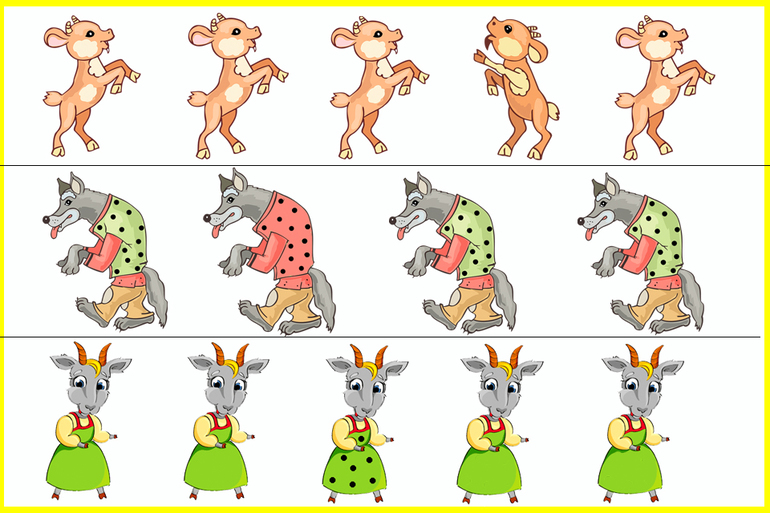 
3.Заплатка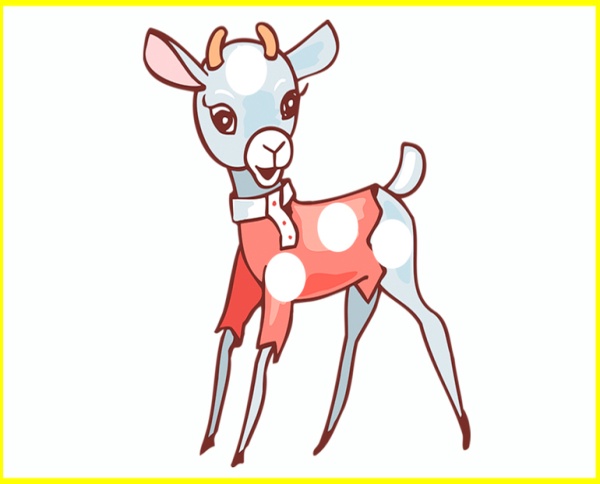 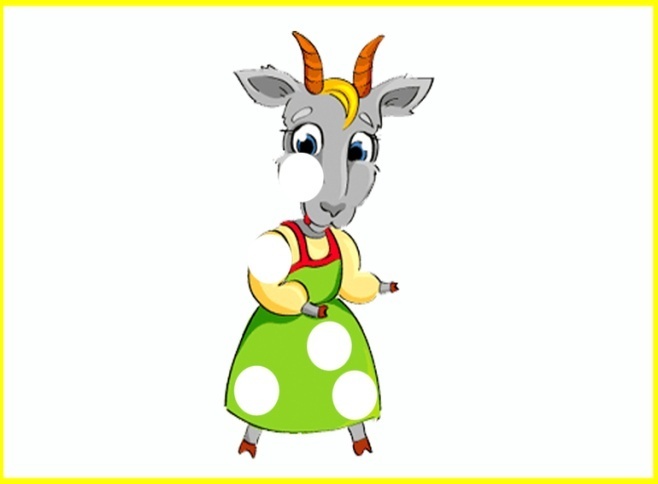 4.Вертикальный пазл с цифрами
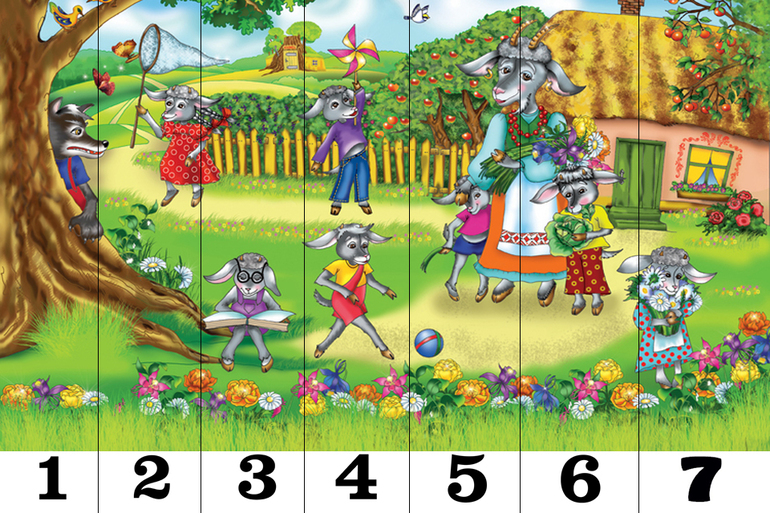 
5.Обводилка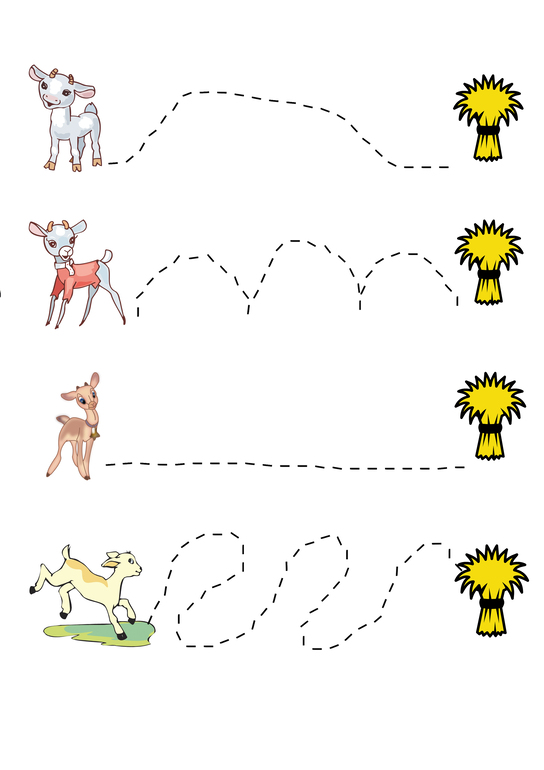 
6.Найти отличия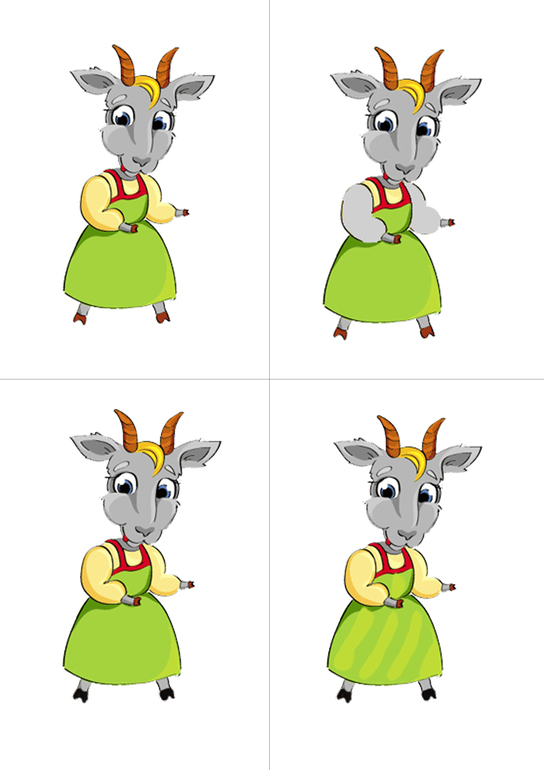 7.Найти две одинаковых фигуры
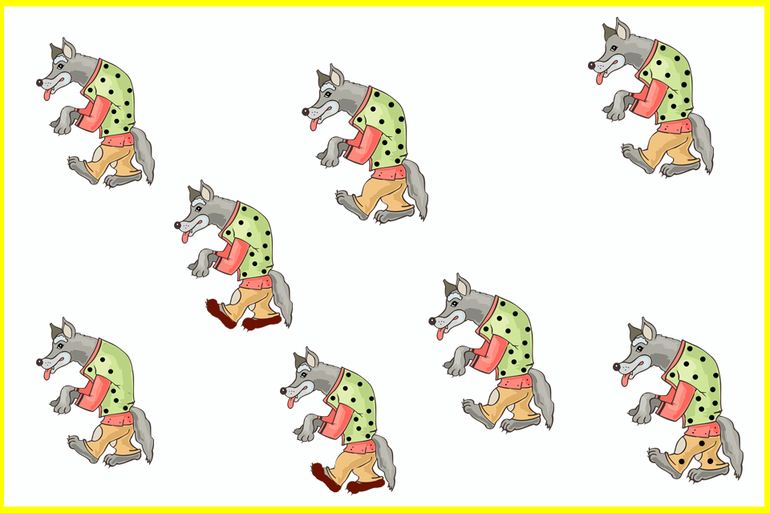 8.Найти нужную цветовую палитру
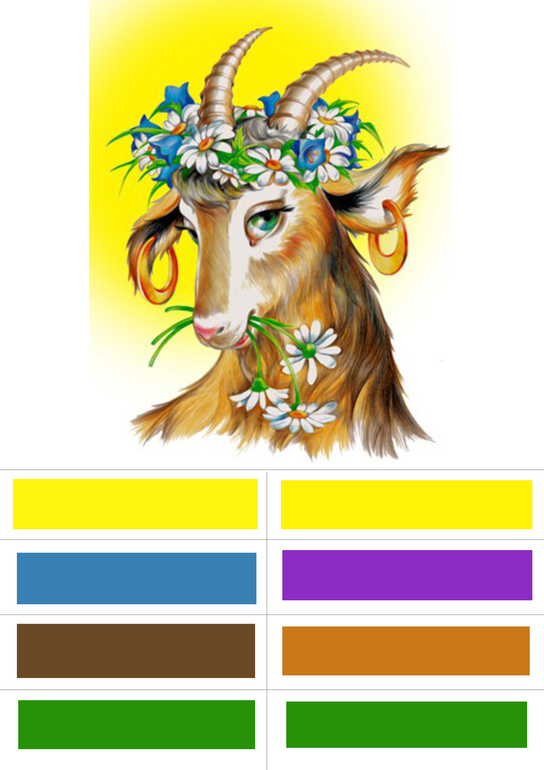 9.Соединить с тенью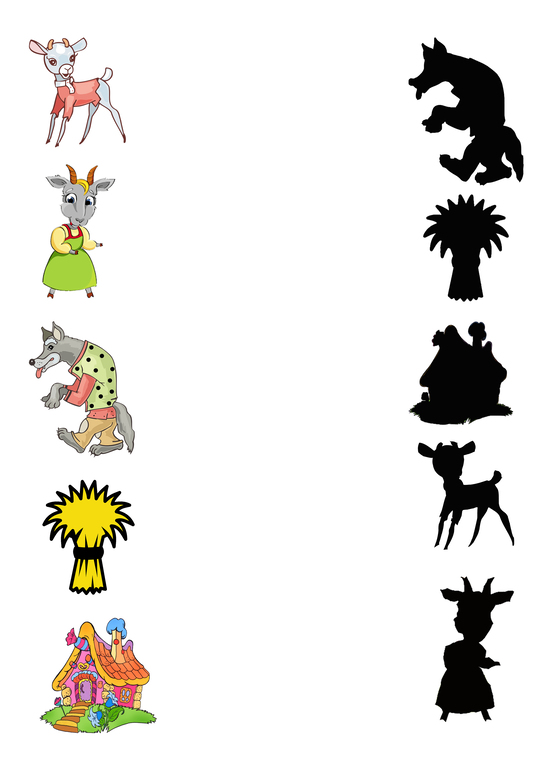 10.Разложить по размеру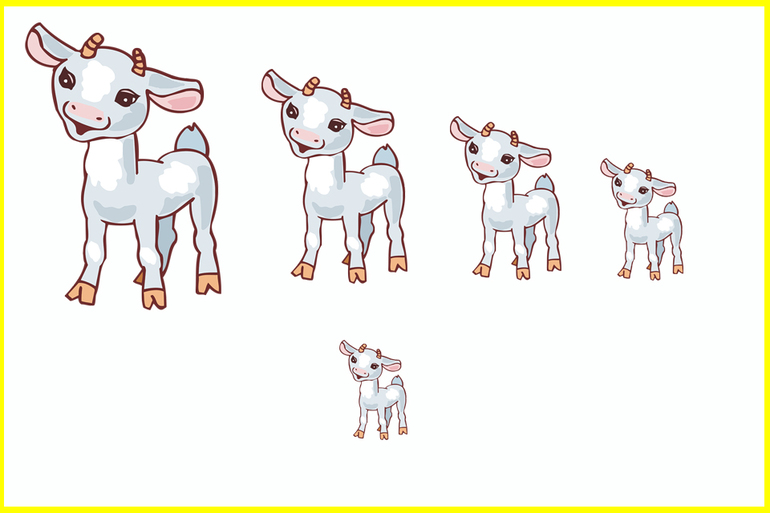 11.Найти фрагмент в  сегменте на рисунке и поставить галочку возле него.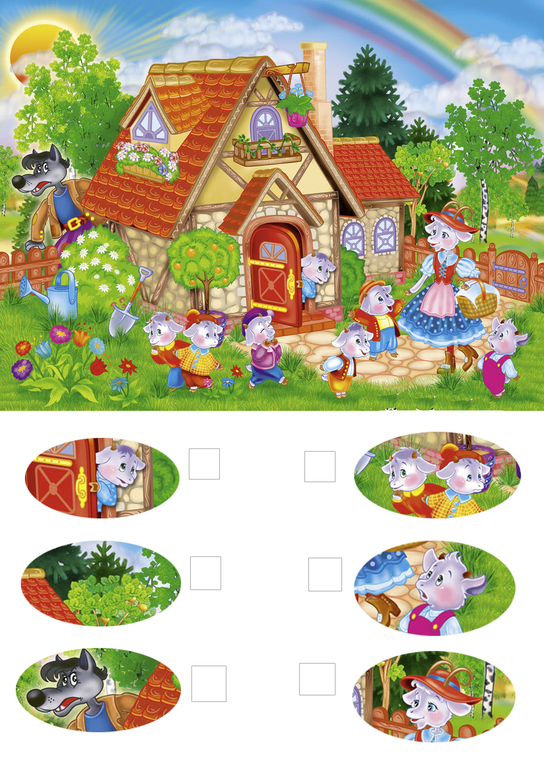 12.Дорисовать половинку и потом разукрасить.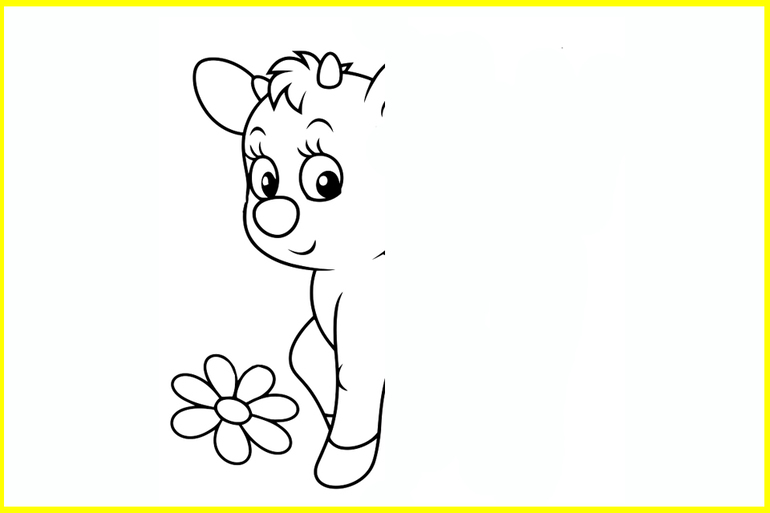 